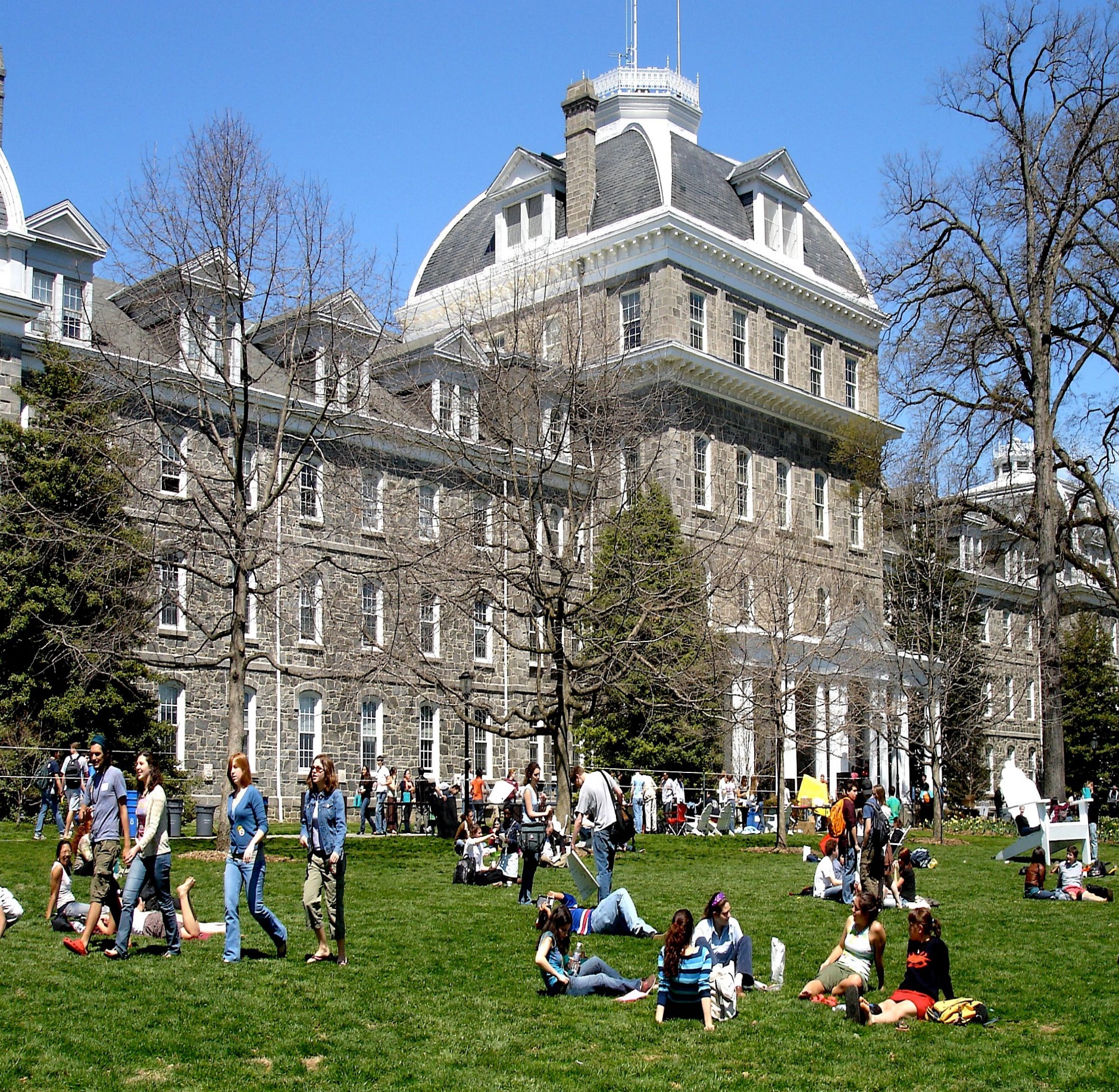 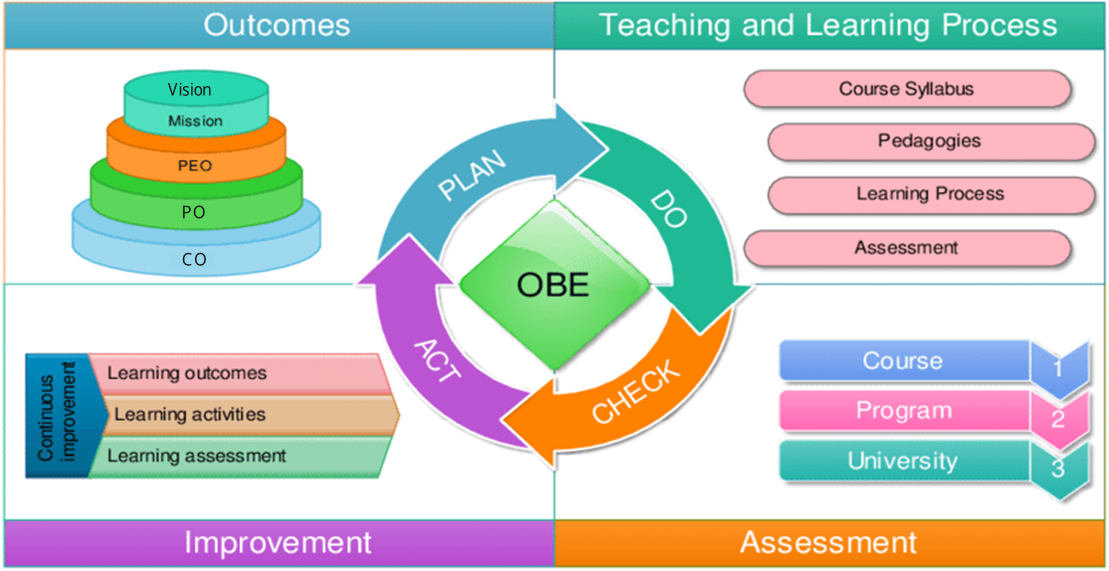 Abbreviations:The rationale behind OBEWhat is Outcome Based EducationTraditional Vs Outcome Based EducationFactors affecting the success of OBEOBE ARCHITECTURE  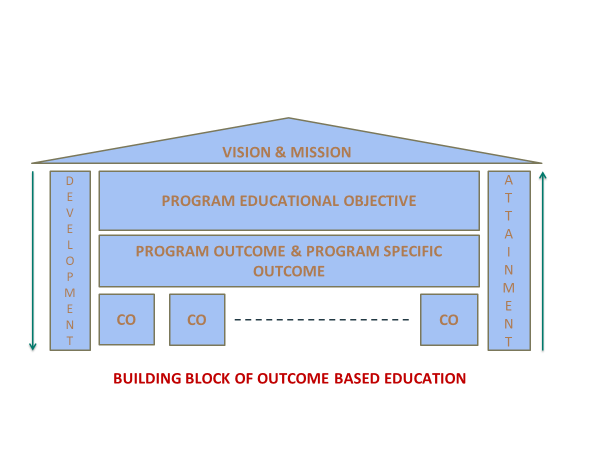 Vision of the Institution Program Educational Objectives (PEO):Program Outcomes (PO):.Details regarding the steps in developing a course using Outcome Based ApproachStructure of Course Outcome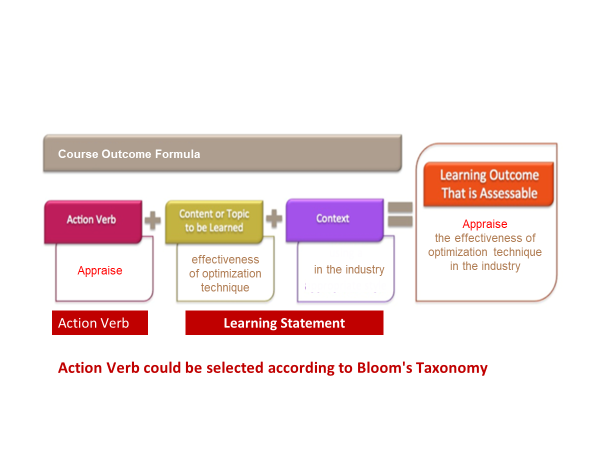 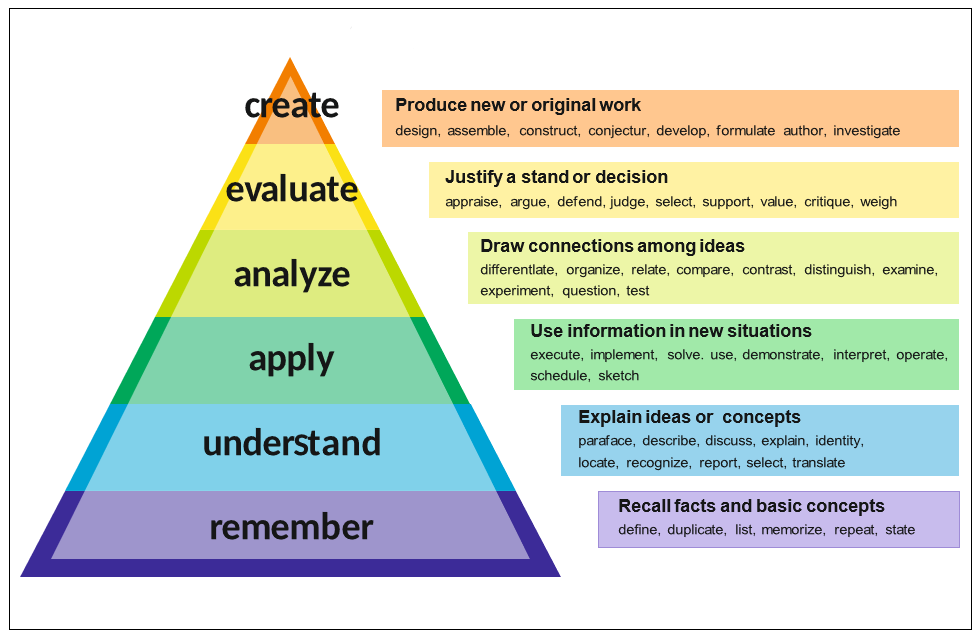 Bloom's Taxonomy: Action verbs for generating outcomesWhile writing COs the following points should be addressedOutcome Based AssessmentThe final assessment in an OBE approach is the estimation of the level of attainment of POs and PSOs. These outcomes are estimated from the estimates of all COs and Activity Outcomes AOs of the entire program. Hence every Course Outcomes (COs) and other Activity Outcomes (AOs) should be mapped onto the respective POs and PSOs in terms of the strength of mapping. Mapping Scale for estimation of mapping strength (Sample)CO – PO and CO – PSO mapping of a course.Non-Course Activity AO – PO mappingProgram MatrixA course plan is a guided planning of the components of the course. This help in providing a check of various components in terms of the course outcomes. The cardinal principle behind the OBE process is constructive alignment. Format of a Course Plan (Sample)PMC2020 - OPERATIONS RESEARCHProgram and Semester: MCA, 3rd Semester Course Outcome:Upon completion of the course the students are able to:CO1: Formulate OR Models of the real system from the verbal descriptions about the system.CO2: Solve the OR models using appropriate algorithms and methods.CO3: Analyze the solutions and propose recommendations to the decision makersCO4: Use appropriate tools and resources that could be applied for the solution of problems.CO5: Identify the problems and situations where the OR modeling could be effectively usedModule1Constructive Alignment is the basic principle in OBE approach. Here the curriculum, teaching and learning activities and assessments are all directed towards the intended learning outcomes of the course. The emphasis of constructive alignment is on the learner. This approach places the students in the center of learning activity and teaching is considered as just a catalyst for learning. The teacher’s role here is to create an environment suitable for learning and get the students engage in learning activity. The figure shown here illustrates the constructive alignment. 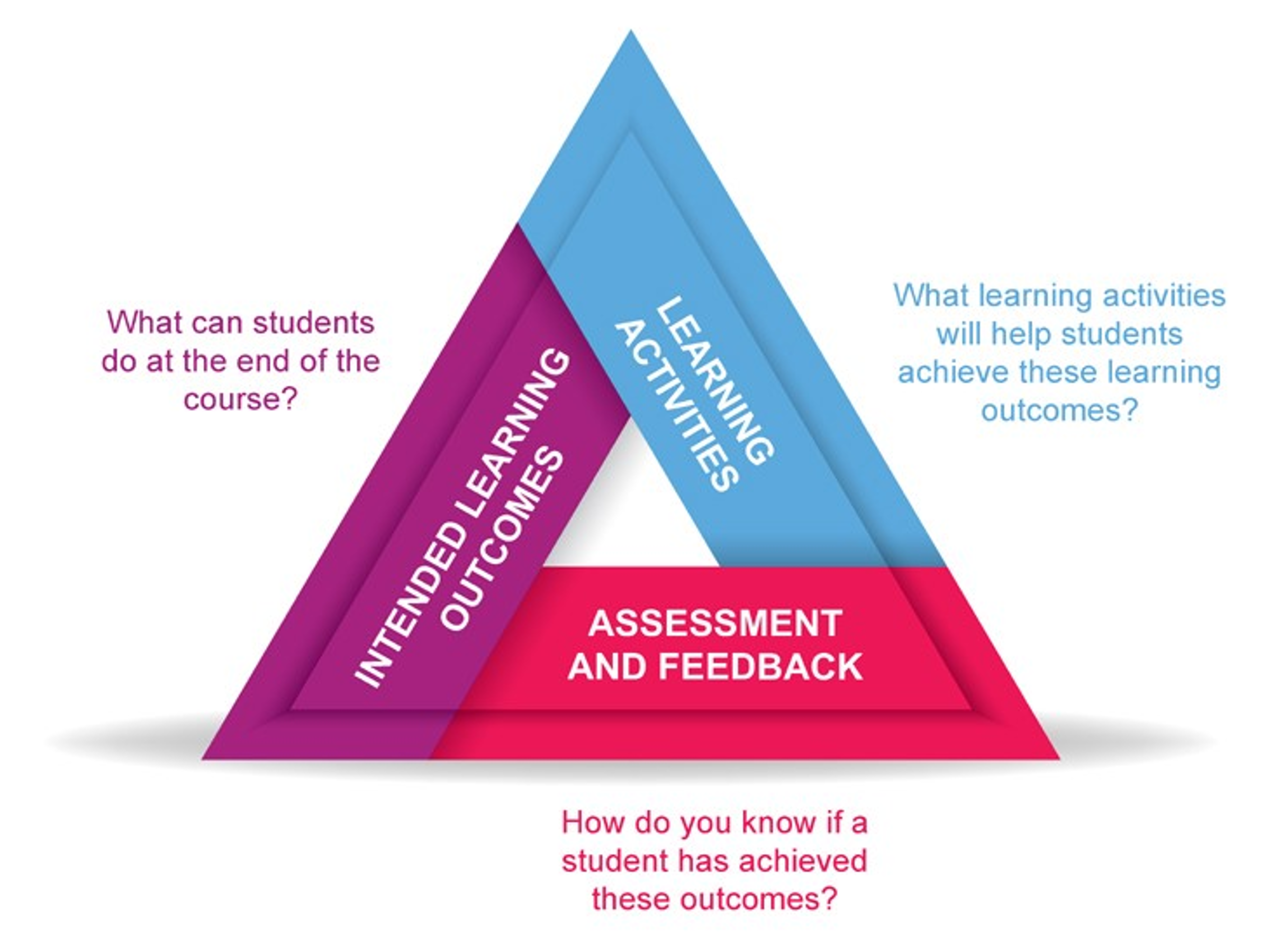 Innovative practices that are integrated with OBEOutcome Based Assessment Formative and Summative AssessmentsDirect and Indirect AssessmentDesign of a rubricsIntegration of rubrics with Outcome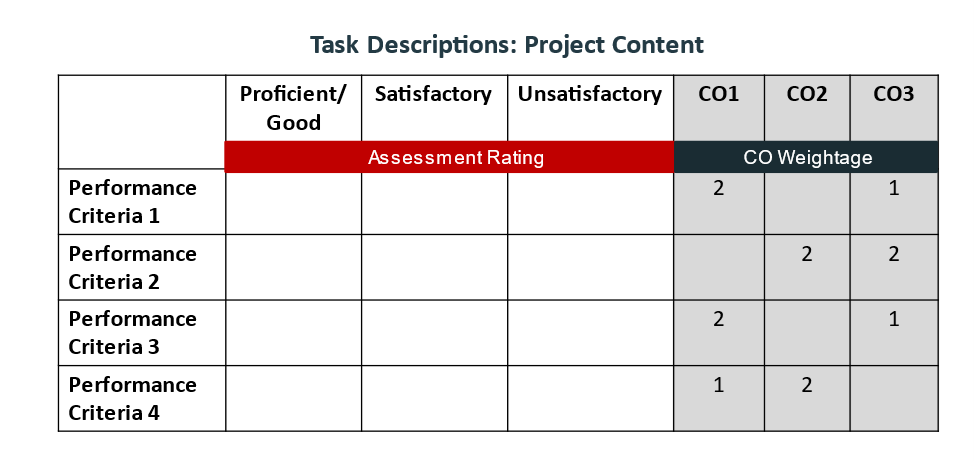 Integration of question paper with OutcomesEstimation of COs: Detailed ProcedureEstimation of POs and PSOs: Detailed ProcedureCourse Level Attainment: Detailed ProcedureProgram Course Attainment: Detailed Procedure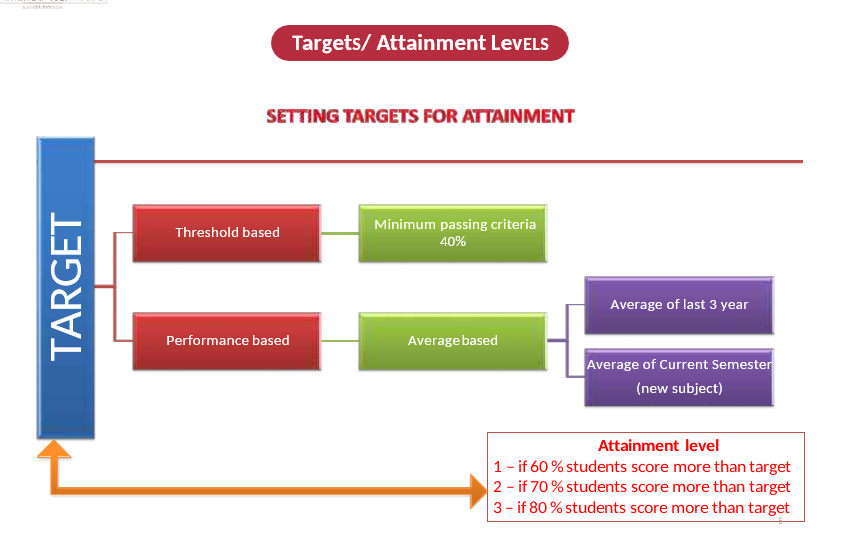 Illustration:Alumni Feedback:Survey Format:Strategies for Slow, Average and Advanced Learners:Sample list of Activities:Steps for Continuous Improvement:1Introduction, Rational, what is OBE?............................32OBE Architecture ……………………………………..5345678910111213141516OBEOutcome Based EducationBTLBlooms Taxonomy LevelHOTHigher Order of ThinkingLOTLower Order of ThinkingPEOProgram Education ObjectivePOProgram OutcomeCOCourse OutcomePSOMission of the InstitutionValuesPEO 1PEO 2PEO 3PO 1PO 2PO 3PO 4PO 5PO 6PO 7PO 8PO 9PO 10PO 11PO 12Before start of Semester During the SemesterEnd of SemesterRememberingUnderstandingApplyingAnalyzingEvaluatingCreatingSpecificIs there a description of precise behavior and the situation it will be performed in? Is it concrete, detailed, focused and defined?MeasurableCan the performance of the outcome be observed and measured?AchievableWith a reasonable number of efforts and application can the outcome be achieved? Are you attempting too much?RelevantIs the outcome important or worthwhile to the learner or stakeholder? Is it possible to achieve this outcome?Time-BoundIs there a time limit, rate, number, percentage or frequency clearly stated? When will this outcome be accomplished?WeightageRelationship% Attainment0Nil0%1Low1-50%2Moderate51-70%3Significant71-100%PO1PO2PO3PO4…PO11PO12PSO1PSO2PSO3PSO4CO12-3-2-32-3CO2CO3CO4CO5PO1PO2PO3PO4…PO11PO12AO1321-21AO2AO3AO4CoursesP01P02...….P011P012PS01PS04CO101.1321233CO101.23-CO101.32-..CO102.132CO102.231..CO312.521Course OutcomeContent/SyllabusLearning ExperienceIndicator/EvaluationCO1CO2CO3CO5Linear programming problems-Mathematical formulation. Graphical, method of solution. Simplex method, Model Formulation. Definition of goal programming, Applications – graphical Solution. Ethical issues in optimization, modeling and decision making.Students identifies the concepts related to various models. (Presentation, Video, Lecture)Students formulate mathematical models in LPP (exercises and practice from Moodle task)Illustrates the procedural steps in solution (Demonstrated lecture, videos and exercise)Suggest on Ethical issues related to solutions (Discussion)Chart of ModelsClass ExerciseActive response sheet Assignment ProjectTest1Small Group DiscussionProblem based LearningGroup Activities / Project workAssignments.Case StudiesConcept mapping / mind mappingTutorial worksheetsCollaborative learningInquiry – based LearningSimulation and GamingWriting with peer reviewDebates and DiscussionsRandom CallingSnow balling / syndicate groupsTeam based learningBuzz GroupsSl NoQuestion CO1CO2CO3CO4CO51Explain……22Define…….13List the…….14567891011121314151617181920CourseAvg % result in last yearClue for keeping targetAttainment 1 ifAttainment 2 ifAttainment 3 ifCourse 1<40 %Threshold40 % cross target50% cross target60% cross targetCourse 2Above 40% but less than 50%Threshold with high attainment level60 % cross target70% cross target80% cross targetCourse 3Above 50 %Average based40 % cross target50% cross target60% cross targetCourse 4Above 80 %Average based with high attainment level60 % cross target70% cross target80% cross target